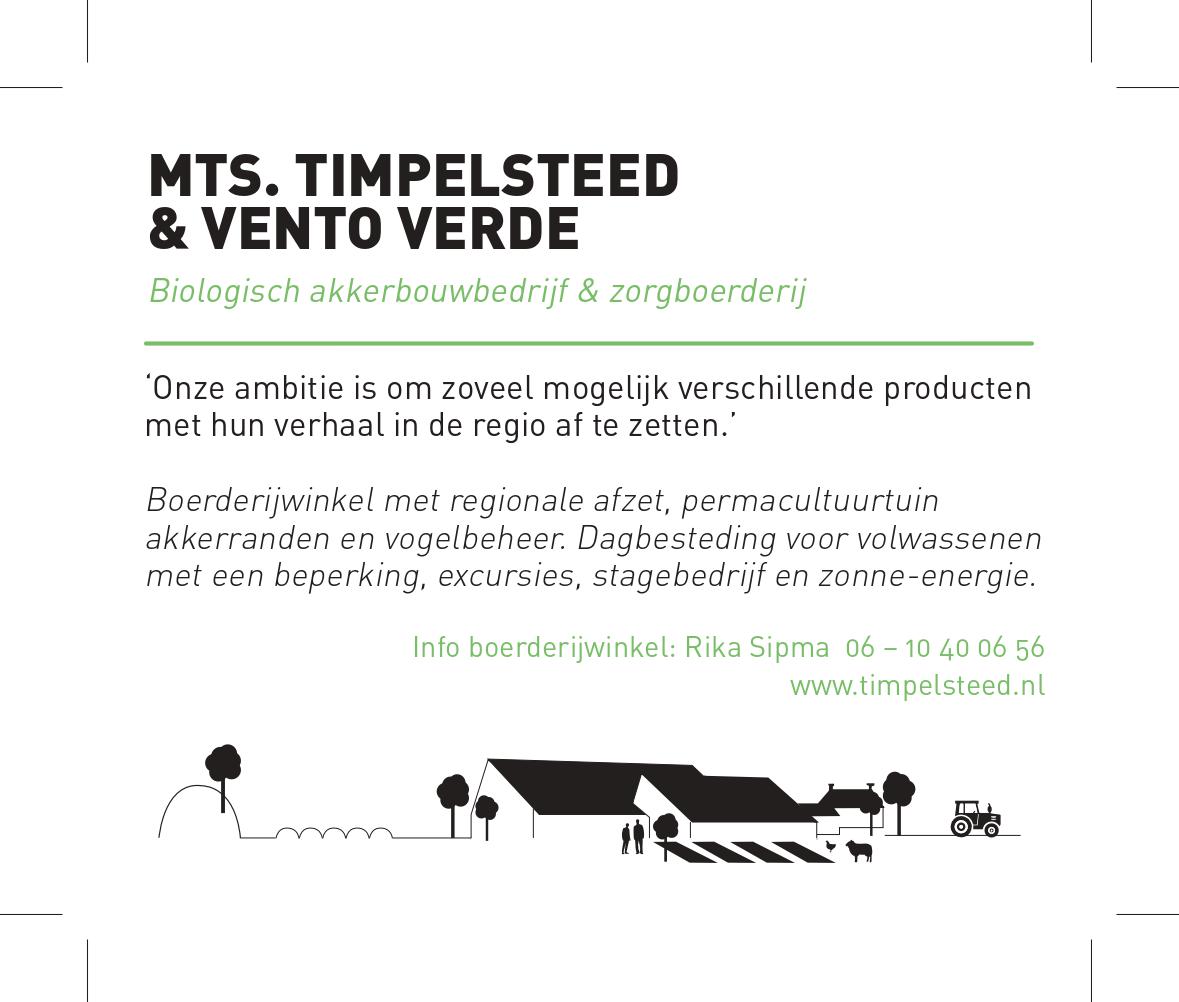 60 hektare klei/zavelPootaardappel, ui, peen, gras/klaver, tarwe, ANLB , voederbiet, bonen/erwt 2020 104 kg N aanvoer mest/compost rest groenbemesters/klaver/NKG ecoploegbemesting in najaar?C opbouw,  diverse stromen- diverse smaken- divers bodemleven‘Kringlooplandbouw’ of liever over korte/lokale ketensVaste mest met riet (en gesteentemeel) waar preparaten worden toegevoegd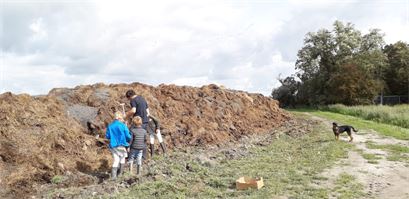 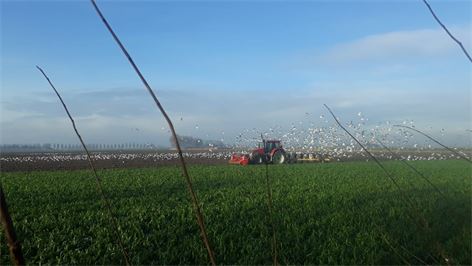 Diverse samenwerkingenTe noemen:Gras/klaver  naar ‘vaste’ melkveehouder  deel vaste mest terug (150 ton)Duidelijke afsprakenGeen zwaar materieel op het land. Niet alles in één keer gemaaid.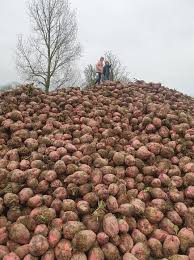 Voederbieten, (voeraardappelen, voerpompoenen, voerpeen), ANLB gewas Directe levering in de buurt, kwaliteit is bekend, flexibel oogst- aflevermoment.Weinig vaste mest retour/aanwezig in regiovoederbiet is uitdaging voor akkerbouwer en veehouderRiet, (berm) maaisel van TBO’s en gemeente (circa 100 kuub)Te verwerken in vaste mest (onder en bovenlaag)Geen vaste leveringen/hoeveelheid Heideplagsel projektAangevuld met aangekochte vaste mest (400 kuub) en compost (80 kuub)champostbokashi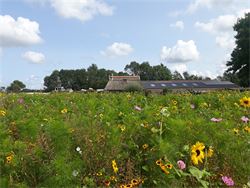 ANLB ‘wat er niet af gaat hoeft er ook niet op”Voor kringloop moeten stromen vanuit consument terug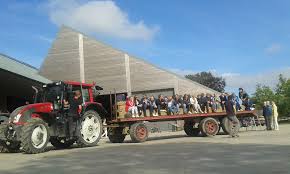 